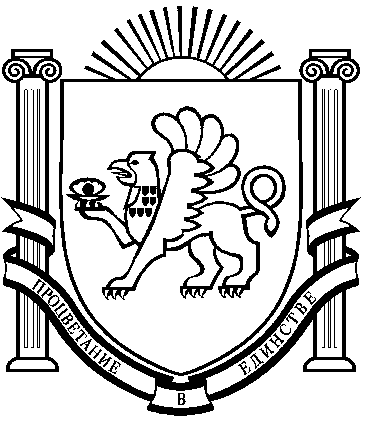 АДМИНИСТРАЦИЯ ЗЫБИНСКОГО СЕЛЬСКОГО ПОСЕЛЕНИЯБЕЛОГОРСКОГО РАЙОНА РЕСПУБЛИКИ КРЫМВ соответствии со статьей 14 Федерального закона от 06.10.2003 № 131-ФЗ «Об общих принципах организации местного само администрации в Российской Федерации», Федеральным законом от 27.07.2010г. № 210-ФЗ «Об организации предоставления государственных и муниципальных услуг», Приказом Министерства экономического развития Российской Федерации №540 от 01.09.2014г. «Об утверждении классификатора видов разрешенного использования земельных участков», Закон Республики Крым от 31.07.2014 года №38-ЗРК «Об особенностях регулирования имущественных и земельных отношений на территории Республики Крым», Постановление Совета министров Республики Крым №378 от 15.10.2014г. «Об утверждении Положения об особенностях отнесения к определенной категории земель и определения вида разрешенного использования земельных участков», руководствуясь Постановлением администрации Зыбинского сельского поселения от 31.12.2014 № 15 «О Порядке разработки и утверждения административных регламентов, предоставление муниципальных услуг на территории Зыбинского сельского поселения», администрация Зыбинского сельского поселения Белогорского района Республики Крым постановляет:1.Утвердить административный регламент муниципальной услуги:    «Определение категории земель и (или) вида (видов) разрешенного использования ранее учтенных земельных участков на территории Зыбинского сельского поселения Белогорского района Республики Крым» (приложение № 1).2. Обнародовать настоящее постановление на официальной странице муниципального образования Зыбинское сельское поселение Белогорского района на портале Правительства Республики Крым rk.gov.ru в разделе «Белогорский район. Муниципальные образования района. Зыбинское сельское поселение» и на информационном стенде в здании администрации Зыбинского  сельского поселения по адресу: с. Зыбины ул. Кирова, 13.   Настоящее постановление подлежит официальному опубликованию (обнародованию) в установленном порядке.3 Постановление вступает в силу с момента подписания .4 Контроль за исполнением настоящего постановления оставляю за собой.Председатель Зыбинского сельского совета-глава администрации Зыбинского сельского поселения                                                                                  Т.А.КнижникПриложение № 1к постановлению АдминистрацииЗыбинского сельского поселенияБелогорского района Республики Крым                                                                                                        от    01.09. 2016г. №  111АДМИНИСТРАТИВНЫЙ РЕГЛАМЕНТ«Определение категории земель и (или) вида (видов) разрешенного использования ранее учтенных земельных участков на территории Зыбинского сельского поселения Белогорского района Республики Крым» I. ОБЩИЕ ПОЛОЖЕНИЯ1.1. Настоящий Административный регламент «Определение категории земель и (или) вида (видов) разрешенного использования ранее учтенных земельных участков на территории Зыбинского сельского поселения Белогорского района Республики Крым» (далее – Регламент) разработан в целях повышения качества исполнения и доступности муниципальной услуги по определению категории земель и (или) определению вида (видов) разрешенного использования ранее учтенных земельных участков на территории Зыбинского сельского поселения Белогорского района Республики Крым, создания комфортных условий для потребителей муниципальной услуги, определяет сроки и последовательность действий (административные процедуры) при предоставлении муниципальной услуги, ответственность должностных лиц за несоблюдение ими требований административных регламентов при выполнении ими административных процедур.1.2. Получателями муниципальных услуг являются физические и юридические лица, в том числе индивидуальные предприниматели: граждане Российской Федерации, иностранные граждане, лица без гражданства; юридические лица, зарегистрированные на территории Российской Федерации в установленном законом порядке, а также юридические лица, зарегистрированные на территории иностранных государств.1.3. От имени физических лиц заявления о предоставлении муниципальной услуги могут подавать, в частности:— законные представители (родители, усыновители, опекуны) несовершеннолетних в возрасте до 18 лет; — опекуны недееспособных граждан;— представители, действующие в силу полномочий, основанных на доверенности или договоре.1.4. Информирование о предоставлении муниципальной услуги осуществляется посредством размещения соответствующей информации в средствах массовой информации, размещения в сети Интернет, с использованием средств телефонной связи, электронного информирования, иным способом, позволяющим осуществлять информирование.1.4.1 Информация о порядке оказания муниципальной услуги предоставляется:1) непосредственно специалистами администрации сельского поселения;2) с использованием сети Интернет ;2 Место нахождения: 297610, Республика Крым Белогорский район с. Зыбины ул. Кирова 13; тел.065 9-91-23График приема физических и юридических лиц специалистами администрацииВторник: 08-00-17-00 ч. Четверг 08-00-17-00 ч. (перерыв 12.00-13.00)1.4.2. При ответах на телефонные звонки и устные обращения специалисты администрации, ответственные за предоставление услуги, подробно и в вежливой (корректной) форме информируют обратившихся по интересующим их вопросам. Ответ на телефонный звонок должен начинаться с информации о наименовании органа, предоставляющего услугу, в который позвонил гражданин.1.4.3. При невозможности специалиста, принявшего звонок, самостоятельно ответить на поставленные вопросы телефонный звонок должен быть переадресован (переведен) на другое должностное лицо, или же обратившемуся гражданину должен быть сообщен телефонный номер, по которому можно получить необходимую информацию.1.4.4. Заявители, представившие в уполномоченный орган документы, в обязательном порядке информируются специалистами: — о приостановлении предоставления муниципальной услуги; — об отказе в предоставлении муниципальной услуги; — о сроке завершения оформления документов и возможности их получения.1.4.5. Организация приема заявителей осуществляется в соответствии с графиком, приведенным в пункте 1.4.1 настоящего Регламента.II. СТАНДАРТ ПРЕДОСТАВЛЕНИЯ МУНИЦИПАЛЬНОЙ УСЛУГИ2.1. Наименование муниципальной услуги Муниципальная услуга «Определение категории и (или) вида (видов) разрешенного использования ранее учтенных земельных участков на территории Зыбинского сельского поселения Белогорского района Республики Крым».2.2. Перечень нормативных правовых актов, регулирующих предоставление муниципальной услуги2.2.1. Конституция Российской Федерации;2.2.2. Гражданский кодекс Российской Федерации;2.2.3. Земельный кодекс Российской Федерации;2.2.4. Градостроительный кодекс Российской Федерации;2.2.5. Приказ Министерства экономического развития Российской Федерации №540 от 01.09.2014г. «Об утверждении классификатора видов разрешенного использования земельных участков»;2.2.6 Федеральный закон от 25.10.2001 года № 137-ФЗ «О введении в действие Земельного кодекса Российской Федерации»;2.2.7. Федеральный закон от 29.12.2004 года № 191-ФЗ «О введении в действие Градостроительного кодекса Российской Федерации»;2.2.8. Федеральный закон от 18.06.2001 года № 78-ФЗ «О землеустройстве»;2.2.9. Федеральный закон от 24.07.2007 года № 221-ФЗ «О государственном кадастре недвижимости»; 2.2.10. Федеральный закон от 21.07.1997 года № 122-ФЗ «О государственной регистрации прав на недвижимое имущество и сделок с ним»;2.2.11. Федеральный закон от 02.05.2006г. №59-ФЗ «О порядке рассмотрения обращений граждан Российской Федерации»;2.2.12. Федеральный закон от 27.07.2010 N 210-ФЗ «Об организации предоставления государственных и муниципальных услуг»;2.2.13. Закон Республики Крым от 31.07.2014 года №38-ЗРК «Об особенностях регулирования имущественных и земельных отношений на территории Республики Крым»;2.2.14. Постановление Совета министров Республики Крым №378 от 15.10.2014г. «Об утверждении Положения об особенностях отнесения к определенной категории земель и определения вида разрешенного использования земельных участков»;2.2.15. Постановление Совета министров Республики Крым №264 от 11.08.2014г. «Об утверждении перечня документов, подтверждающих наличие ранее возникших прав на объекты недвижимого имущества и необходимых для государственной регистрации»;2.2.16. Приказ Министерства экономического развития Российской Федерации №540 от 01.09.2014г. «Об утверждении классификатора видов разрешенного использования земельных участков»;2.2.17. Иные нормативные правовые документы.2.3. Наименование муниципального органа, исполняющего муниципальную услугу2.3.1 Муниципальная услуга «Определение категории и (или) вида (видов) разрешенного использования ранее учтенных земельных участков на территории Зыбинского сельского совета Белогорского района Республики Крым» осуществляется – ведущим специалистом – землеустроителем в отношении земельных участков, в отношении которых при внесении сведений в государственный кадастр Госкомрегистр не может однозначно отнести его к определенной категории и (или) определить вид разрешенного использования2.3.2. В процессе предоставления муниципальной услуги Специалист взаимодействует с: — Государственным комитетом по государственной регистрации и кадастру Республики Крым Белогорским  районным отделом Государственного Комитета по государственной регистрации и кадастру Республики Крым. Иные органы государственной исполнительной власти и организации. Орган, предоставляющий муниципальную услугу, не вправе требовать от заявителя осуществление действий, в том числе согласований, необходимых для получения муниципальной услуги, связанных с обращением в иные государственные органы, органы местного самоуправления, организации, за исключением получения услуг, включенных в перечни, указанные в части 1 статьи 9 Федерального закона от 27 июля 2010 г. № 210-ФЗ «Об организации предоставления государственных и муниципальных услуг».2.4. Результат предоставления муниципальной услуги2.4.1. Конечными результатами муниципальной услуги является: — постановление администрации Зыбинского сельского совета Белогорского района Республики Крым об определении категории и (или) определении вида (видов) разрешенного использования ранее учтенных земельных участков; — постановление администрации Зыбинского сельского совета Белогорского района Республики Крым Республики Крым об отказе в определении категории земельного участка и (или) вида (видов) разрешенного использования земельного участка.2.4.2.1. Заявление должно содержать: — фамилия, имя, отчество заявителя – физического лица/ полное наименование юридического лица; — просьбу об определении категории земель и (или) вида разрешенного использования ранее учтенного земельного участка в соответствии с Классификатором; — адрес, телефон или иной способ связи с заявителем.2.4.3. Для ожидания приема заявителям отводятся места, оборудованные стульями, столами, образцами документов для возможного оформления документов.2.4.4. Для предоставления муниципальной услуги заявителем предоставляется заявление установленного образца (приложение № 1 к настоящему Регламенту).2.4.5. Для определения категории и (или) вида разрешенного использования ранее учтенного земельного участка, к заявлению прилагаются следующие документы:1) для физических лиц — копия документа, подтверждающего личность заявителя (заявителей); для юридических лиц: — копия свидетельства о государственной регистрации юридического лица, заверенная данным юридическим лицом; — копия свидетельства о постановке заявителя на учет в налоговом органе Российской Федерации; — копия устава, заверенная данным юридическим лицом;2) копия документа, подтверждающего соответствующие полномочия представителя заявителя (при подаче заявления представителем заявителя);3) копия правоустанавливающего документа на земельный участок (при наличии)4) копия решения о предоставлении земельного участка5) копия правоустанавливающего документа на здания, расположенные на земельном участке6) копия кадастрового паспорта земельного участка (при наличии)2.4.6. Требования к документам, необходимым для предоставления муниципальной услуги:1) тексты документов должны быть написаны разборчиво, наименования юридических лиц — без сокращения, с указанием их мест нахождения. Фамилии, имена и отчества физических лиц, адреса их мест жительства должны быть написаны полностью.2) не подлежат приему документы, имеющие подчистки либо приписки, зачеркнутые слова и иные не оговоренные в них исправления, документы, исполненные карандашом, а также документы с серьезными повреждениями, не позволяющими однозначно истолковать их содержание.3) подача заявления с нарушением требований п. 2.4.2.1.и 2.4.5. настоящего Регламента является основанием для возврата заявления о предоставлении земельного участка без рассмотрения в течение 3-х рабочих дней со дня его поступления;2.4.7. Порядок предоставления документов1) Заявитель вправе представить документы, указанные в пункте 2.4.5. настоящего Регламента, следующими способами: по почте, почтовый адрес для направления документов и обращений: 297610, Республика Крым, Белогорский район с. Зыбины ул. Кирова 13.2.4.8. Обязанности и расходы, связанные с регистрацией прав на ранее учтенные земельные участки, и внесением изменений в Государственный кадастр недвижимости возлагаются на их правообладателей.2.5. Условия и сроки предоставления муниципальной услуги2.5.1. Предоставление муниципальной услуги осуществляется с момента поступления в администрацию скомплектованного пакета документов, необходимого для рассмотрения вопроса о предоставлении муниципальной услуги. Общий срок предоставления услуги не должен превышать — 20 дней со дня поступления заявления о предоставлении услуги (при наличии всех необходимых документов) заинтересованного лица; — 5 дней со дня получения соответствующего запроса Государственного комитета по государственной регистрации и кадастру Республики Крым.2.5.2. Индивидуальное устное информирование каждого заинтересованного лица сотрудником осуществляется не более 15 минут.2.5.3. В случае, если для подготовки ответа требуется продолжительное время, сотрудник, осуществляющий индивидуальное устное информирование, может предложить заинтересованному лицу обратиться в администрацию в письменном виде, либо назначить другое удобное для него время.2.5.4. Специалист администрации не вправе осуществлять информирование, выходящее за рамки стандартных процедур и условий выполнения муниципальной услуги и влияющее прямо или косвенно на решение заинтересованного лица.2.5.5. Индивидуальное информирование при поступлении письменного обращения заинтересованного лица в администрацию осуществляется путем направления ему ответа почтовым отправлением или по электронной почте.2.5.6. После поступления письменного обращения  Специалист в соответствии со своей компетенцией подготавливает ответ.2.5.7. Ответ на обращение заинтересованного лица готовится в письменном виде, в простой, четкой и понятной форме и должен содержать ответы на поставленные вопросы. В нем должны быть указаны фамилия, имя, отчество, номер телефона исполнителя.2.5.8. Ответ может направляться в письменном виде, либо по электронной почте в зависимости от способа обращения заинтересованного лица или по его желанию.2.5.9. При информировании в письменном виде ответа на обращение направляется заинтересованному лицу в течение 30 календарных дней со дня поступления заявления.2.5.10. Запрещается специалистам администрации требовать от заявителя представления документов, информации или осуществления действий, представление или осуществление которых не предусмотрено нормативными правовыми актами, регулирующими отношения, возникающие в связи с предоставлением муниципальной услуги.2.6. Перечень оснований для отказа в предоставлении муниципальной услуги и в приостановлении оказания муниципальной услуги2.6.1. Основаниями для отказа в предоставлении муниципальной услуги являются: — подача заявления с нарушением требований пунктов 2.4.5-2.4.6 настоящего Регламента, что является основанием для возврата Администрацией заявления о предоставлении земельного участка без рассмотрения в течение трех рабочих дней со дня его поступления.2.6.2. Оказание муниципальной услуги может быть приостановлено по следующим основаниям:1) наличие соответствующего заявления заявителя;2) предоставление заявителем документов, содержащих устранимые ошибки или противоречивые сведения;3) наличие соответствующих постановлений (актов) судов, решений правоохранительных органов.2.6.4. На основании соответствующего заявления документы могут быть возвращены заявителю для устранения выявленных в них ошибок или противоречий.6 2.7. Другие положения, характеризующие требования к предоставлению муниципальной услуги2.7.1. Муниципальная услуга предоставляется бесплатно.2.7.2. Взаимодействие физических и юридических лиц с поставщиком муниципальной услуги осуществляется при личном общении, посредством телефонной и мобильной связи, электронной почты.2.7.3. Инвалидам в целях обеспечения доступности муниципальной услуги оказывается помощь в преодолении различных барьеров, мешающих в получении ими муниципальной услуги наравне с другими лицами. Помещения оборудуются расширенными проходами, позволяющими обеспечить беспрепятственный доступ инвалидов. Вход в здание, в котором предоставляется муниципальная услуга, оборудован пандусом, расширенным переходом, позволяющим обеспечить беспрепятственный вход инвалидов (инвалидов-колясочников). Глухонемым, инвалидам по зрению и другим лицам с ограниченными физическими возможностями при необходимости оказывается помощь по передвижению в помещениях.2.7.4 Показатели доступности и качества услуги.Показателями оценки доступности услуги являются:- транспортная доступность к местам предоставления услуги (не более 10 минут ходьбы от остановки общественного транспорта);- размещение информации о порядке предоставления услуги на Едином портале государственных и муниципальных услуг;- размещение информации о порядке предоставления услуги на официальном сайте Администрации;- оказание персоналом учреждения помощи инвалидам в посадке в транспортное средство и высадке из него перед входом в учреждение, в том числе с использованием кресла-коляски;- беспрепятственный вход инвалидов в учреждение и выход из него;- возможность самостоятельного передвижения инвалидов по территории учреждения;- сопровождение инвалидов, имеющих стойкие расстройства функции зрения и самостоятельного передвижения, и оказания им помощи на территории учреждения;- надлежащее размещение оборудования и носителей информации, необходимых для обеспечения беспрепятственного доступа инвалидов в учреждение и к услугам, с учетом ограничений их жизнедеятельности;- дублирование необходимой для инвалидов звуковой и зрительной информации, а также надписей, знаков и иной текстовой и графической информации знаками, выполненными рельефно-точечным шрифтом брайля;- допуск в учреждение сурдопереводчика и тифлосурдопереводчика;- допуск в учреждение собаки-проводника при наличии документа, подтверждающего ее специальное обучение и выдаваемого по форме и в порядке, которые определяются федеральным органом исполнительной власти, осуществляющим функции по выработке и реализации государственной политики и нормативно-правовому регулированию в сфере социальной защиты населения;- предоставление, при необходимости, услуги по месту жительства инвалида или в дистанционном режиме;- оказание должностными лицами учреждения иной необходимой инвалидам помощи в преодолении барьеров, мешающих в получении ими услуг наравне с другими лицами.На стоянке должны быть предусмотрены места для парковки специальных транспортных средств инвалидов (не менее 10 процентов). За пользование парковочным местом плата не взимается.III. СОСТАВ, ПОСЛЕДОВАТЕЛЬНОСТЬ И СРОКИ ВЫПОЛНЕНИЯ АДМИНИСТРАТИВНЫХ ПРОЦЕДУР, ТРЕБОВАНИЯ К ПОРЯДКУ ИХ ВЫПОЛНЕНИЯ3.1. Описание последовательности действий при предоставлении муниципальной услугиПредоставление муниципальной услуги включает в себя следующие административные процедуры (действия): - предоставление в установленном порядке информации заявителю и обеспечение доступа заявителя к сведениям о муниципальной услуге; - подача заявления и документов, необходимых для предоставления муниципальной услуги, и прием заявления и документов; - получение заявителем сведений о ходе выполнения заявления о предоставлении муниципальной услуги; - взаимодействие Администрации Зыбинского  сельского поселения с иными организациями, участвующими в предоставлении муниципальной услуги, в том числе порядок и условия такого взаимодействия;  получение заявителем результата предоставления муниципальной услуги. Блок-схема последовательности действий при предоставлении муниципальной услуги приведена в приложении № 1 к настоящему Административному регламенту.3.1.1. Лицо, заинтересованное в определении категории земель и (или) определении вида (видов) разрешенного использования ранее учтенного земельного участка, расположенного на территории Зыбинского сельского поселения Белогорского района Республики Крым, обращается в администрацию с заявлением об определении категории земель и (или) определении вида разрешенного использования земельного участка на имя Председателя сельского совета — главы администрации сельского совета3.1.2. Заявление с копиями документов согласно перечню (пункт 2.4.5. настоящего Регламента) регистрируется после проверки специалистом комплектности представляемых документов. При поступлении заявления по почте, его регистрация осуществляется без проверки прилагаемых документов. В случае, если документы не прошли контроль, специалист может в устной форме предложить представить недостающие документы и (или) внести необходимые исправления. Если при наличии оснований для отказа в предоставлении муниципальной услуги, заявитель настаивает на приеме документов, прием документов осуществляется, а в дальнейшем специалист оформляет отказ в предоставлении муниципальной услуги.3.1.3. При рассмотрении принятого заявления и представленных документов специалист администрации , являющийся ответственным исполнителем, проводит экспертизу представленных документов на их соответствие предъявляемым требованиям, нормативным правовым актам Российской Федерации, Республики Крым, администрации сельского поселения.3.1.4. При соответствии представленных документов предъявляемым требованиям специалист администрации , являющийся ответственным исполнителем, в течение установленного срока исполнения муниципальной услуги обеспечивает подготовку, согласование и регистрацию постановления администрации об определении категории земель и (или) вида (видов) разрешенного использования земельного участка.3.1.5. Специалист администрации, являющийся ответственным исполнителем, извещает заявителя посредством телефонной связи, либо другим способом, согласованным с заявителем, о наличии постановления об определении категории земель и (или) вида (видов) разрешенного использования земельного участка.3.2.Особенности выполнения административных процедур в электронной форме3.2.1. Заявления, поступившие по электронной почте, принимаются, распечатываются на бумажном носителе и передаются на регистрацию в администрации. Зарегистрированное заявление передается к Специалисту  не позднее рабочего дня, следующего за днем регистрации.7 3.2.2. На заявление, поступившее по электронной почте, в течение 3 рабочих дней со дня регистрации заявления, специалист администрации , являющийся ответственным исполнителем, направляет по электронной почте сообщение о необходимости предоставления документов, необходимых для оформления земельного участка (пункт 2.4.5. настоящего Регламента).3.2.3. Отсчет общего срока исполнения муниципальной услуги (пункт 2.5.1. настоящего Регламента) начинается со дня предоставления заявителем полного пакета документов, необходимых для оформления земельного участка.3.2.4. После подготовки постановления администрации об определении категории земель и (или) вида (видов) разрешенного использования земельного участка специалист администрации , являющийся ответственным исполнителем, извещает заявителя по электронной почте о готовности документов.IV. ФОРМЫ КОНТРОЛЯ ЗА ИСПОЛНЕНИЕМ АДМИНИСТРАТИВНОГО РЕГЛАМЕНТА4.1. Текущий контроль за соблюдением последовательности действий по предоставлению муниципальной услуги, определенных настоящим Регламентом, и принятием решений специалистами администрации осуществляется начальником администрации .4.2. Специалисты администрации , ответственные за предоставление муниципальной услуги, несут персональную ответственность за сроки и порядок исполнения каждой административной процедуры, указанной в настоящем Регламенте. Персональная ответственность специалистов закрепляется в их должностных инструкциях в соответствии с требованиями законодательства.4.3. Контроль за полнотой и качеством предоставления муниципальной услуги может также осуществляться на основании отдельных правовых актов администрации и обращений заинтересованных лиц в целях выявления и устранения нарушений прав заявителей, рассмотрения, принятия решений и подготовки ответов на обращения заявителей, содержащих жалобы на действия (бездействия) специалистов, а также проверки исполнения положений настоящего Регламента.4.4. Периодичность проведения проверок может носить плановый характер (осуществляться на основании утвержденного графика проведения проверок) и внеплановый характер (по конкретным обращениям заинтересованных лиц).V. ДОСУДЕБНЫЙ (ВНЕСУДЕБНЫЙ) ПОРЯДОК ОБЖАЛОВАНИЯ РЕШЕНИЙ И ДЕЙСТВИЙ (БЕЗДЕЙСТВИЯ) ОРГАНА МЕСТНОГО САМОУПРАВЛЕНИЯ, ПРЕДОСТАВЛЯЮЩЕГО МУНИЦИПАЛЬНУЮ УСЛУГУ, А ТАКЖЕ ДОЛЖНСТНЫХ ЛИЦ И МУНИЦИПАЛЬНЫХ СЛУЖАЩИХ 5.1. Информация для заявителя о его праве на досудебное (внесудебное) обжалование действий (бездействия), принятых (осуществляемых) в ходе предоставления государственной услуги.5.1.1. Заявитель либо его представитель вправе обратиться с жалобой на действия (бездействие) муниципального органа, а также должностных лиц, муниципальных служащих и решения, осуществляемые (принятые) в ходе предоставления муниципальной услуги (далее – жалоба). Жалоба подается непосредственно в администрацию в письменной форме, в том числе при личном приеме, через многофункциональный центр, в форме электронного документа или направляется по почте. В случае подачи жалобы при личном приеме заявитель представляет документ, удостоверяющий его личность в соответствии с законодательством Российской Федерации.5.2. Предмет досудебного (внесудебного) обжалования.5.2.1. Предметом досудебного (внесудебного) обжалования являются действия (бездействие) муниципального органа, а также должностных лиц, муниципальных служащих и решения, осуществляемые (принятые) в ходе предоставления муниципальной услуги.5.2.2. Жалоба должна содержать следующую информацию: 1) наименование органа, предоставляющего государственную услугу, должностного лица органа, предоставляющего государственную услугу, либо государственного гражданского служащего, решения и действия (бездействие) которых обжалуются; 2) фамилию, имя, отчество (при наличии), сведения о месте жительства заявителя — физического лица, либо наименование, сведения о месте нахождения заявителя — юридического лица, а также номер (номера) контактного телефона, адрес (адреса) электронной почты (при наличии) и почтовый адрес, по которым должен быть направлен ответ заявителю; 3) сведения об обжалуемых решениях и действиях (бездействии) органа, предоставляющего государственную услугу, его должностного лица, либо государственного гражданского служащего; 4) доводы, на основании которых заявитель не согласен с решением и действием (бездействием) органа, предоставляющего государственную услугу, его должностного лица, либо государственного гражданского служащего. Заявителем могут быть представлены документы (при наличии), подтверждающие доводы заявителя, либо их копии.5.2.3. В случае если жалоба подается через представителя заявителя, также представляется документ, подтверждающий полномочия на осуществление действий от имени заявителе. В качестве документов, подтверждающих полномочия на осуществление действий от имени заявителя, могут быть представлены: 1) оформленная в соответствии с законодательством Российской Федерации доверенность (для физических лиц); 2) оформленная в соответствии с законодательством Российской Федерации доверенность, заверенная печатью заявителя и подписанная руководителем заявителя или уполномоченным этим руководителем лицом (для юридических лиц); 3) копия решения о назначении или об избрании либо приказа о назначении физического лица на должность, в соответствии с которым такое физическое лицо обладает правом действовать от имени заявителя без доверенности.5.2.4. Заявитель может обратиться с жалобой, в том числе в следующих случаях: 1) нарушение срока регистрации запроса заявителя о предоставлении государственной услуги; 2) нарушение срока предоставления государственной услуги; 3) требование представления заявителем документов, не предусмотренных нормативными правовыми актами Российской Федерации и Республики Крым для предоставления государственной услуги; 4) отказ в приеме документов, представление которых предусмотрено нормативными правовыми актами Российской Федерации и Республики Крым для предоставления государственной услуги; 5) отказ в предоставлении государственной услуги, если основания отказа не предусмотрены нормативными правовыми актами Российской Федерации и Республики Крым; 6) требование внесения заявителем при предоставлении государственной услуги платы, не предусмотренной нормативными правовыми актами Российской Федерации и Республики Крым; 7) отказ органа, предоставляющего государственную услугу, его должностного лица в исправлении допущенных опечаток и ошибок в выданных в результате предоставления государственной услуги документах либо нарушение установленного срока таких исправлений.5.3. Муниципальные органы власти и должностные лица, которым может быть направлена жалоба заявителя в досудебном (внесудебном) порядке.5.3.1. Жалоба направляется председателю сельского совета — главе администрации сельского поселения. 5.4. Порядок подачи и рассмотрения жалобы. 5.4.1. Жалоба подается в письменной форме на бумажном носителе.5.4.2. В форме электронного документа жалоба может быть подана заявителем посредством:1) официального сайта органа, предоставляющего государственную услугу, в информационно-телекоммуникационной сети «Интернет» ( при наличии); 2) электронной почты органа, предоставляющего государственную услугу.5.4.3. Жалоба может быть принята при личном приеме заявителя.5.5. Сроки рассмотрения жалобы.5.5.1. Срок рассмотрения жалобы не должен превышать 15 (пятнадцать) рабочих дней с момента регистрации обращения, а в случае обжалования отказа в приеме документов у заявителя либо в исправлении допущенных опечаток и ошибок или в случае обжалования нарушения установленного срока таких исправлений – в течение пяти рабочих дней со дня ее регистрации.5.6. Перечень оснований для приостановления рассмотрения жалобы в случае, если возможность приостановления предусмотрена законодательством Российской Федерации.5.6.1. Оснований для приостановления рассмотрения жалобы действующим законодательством Российской Федерации не предусмотрено.5.7. Результат рассмотрения жалобы5.7.1. По результатам рассмотрения жалобы администрацией принимается одно из следующих решений:1) удовлетворяет жалобу, в том числе в форме отмены принятого решения, исправления допущенных министерством опечаток и ошибок в выданных в результате предоставления государственной услуги документах, а также в иных формах; 2) отказывает в удовлетворении жалобы. 5.7.2. В случае установления в ходе или по результатам рассмотрения жалобы признаков состава административного правонарушения или преступления должностное лицо, наделенное полномочиями по рассмотрению жалоб, незамедлительно направляет имеющиеся материалы в органы прокуратуры.5.8. Порядок информирования заявителя о результатах рассмотрения жалобы.5.8.1. Не позднее дня, следующего за днем принятия решения по результатам рассмотрения жалобы, заявителю в письменной форме и, по желанию заявителя, в электронной форме направляется мотивированный ответ о результатах рассмотрения жалобы.5.9. Порядок обжалования решения по жалобе5.9.1. Если заинтересованное лицо не удовлетворено решением, принятым в ходе рассмотрения жалобы в администрации или решение не было принято, то заинтересованное лицо вправе обратиться с жалобой в Совет министров Республики Крым.5.10. Право заявителя на получение информации и документов, необходимых для обоснования и рассмотрения жалобы5.10.1. В случае если для подачи жалобы требуется получение информации и документов, необходимых для обоснования рассмотрения жалобы, такие информация и документы предоставляются по письменному обращению лица, намеревающегося подать жалобу.5.11. Способы информирования заявителей о порядке подачи и рассмотрения жалобы5.11.1. Интересующая заявителя информация о порядке подачи и рассмотрения жалобы предоставляется заявителю должностным лицом администрации при обращении заявителя лично, либо с использованием средств телефонной и почтовой связи или на электронный адрес заявителя.Приложение 2Председателю Зыбинского сельского совета— главе администрацииЗыбинского сельского поселения____________________________ЗАЯВЛЕНИЕоб определении категории и (или) вида (видов) разрешенного использования ранее учтенных земельных участков От____________________________________________________________________________________________________________________________________________________________________________________________________________________________________________________________(далее — заявитель(и)) (для юридических лиц — полное наименование, организационно-правовая форма, основной государственный регистрационный номер, ИНН налогоплательщика; для индивидуальных предпринимателей — фамилия, имя, отчество; паспортные данные; ИНН налогоплательщика, номер и дата выдачи свидетельства о регистрации в налоговом органе); для физических лиц — фамилия, имя, отчество; ИНН налогоплательщика, паспортные данные (серия, №, выдан, дата)Адрес заявителя(ей)______________________________________________________________________________________________________________________________________________________________(юридический и фактический адрес юридического лица; адрес места регистрации и фактического проживания индивидуального предпринимателя (физического лица)В лице_____________________________________________________________________________________________________________________________________________________________________,(фамилия, имя, отчество и должность представителя заявителя)действующего на основании _________________________________________________________________________________________________________________________________________________________________________.(номер и дата документа, удостоверяющего полномочия представителя заявителя)Контактные телефоны (факс) заявителя(ей) (представителя заявителя) для связи:____________________________________________________________________________________________________ прошу определить категорию земель и (или) вида разрешенного использования ранее учтенного земельного участка в соответствии с Классификаторомплощадь _______________ кв.м.,кадастровый номер ___________________________________,место расположения ____________________________________________________________________на основании ___________________________________________________________________________________, (реквизиты распоряжения/приказа органа исполнительной власти, решения органа местного самоуправления администрации , реквизиты правоустанавливающего документа на земельный участок)цель использования земельного участка______________________________________________12 К заявлению прилагаются следующие документы:Я согласен(а) на обработку персональных данных в администрации Зыбинского сельского поселения Белогорского района Республики КрымДля физического лица: ___________________ ____________________подпись (Фамилия, инициалы)Для юридического лица: ________________________ ___________ ___________________________(должность представителя) (подпись) (имя, отчество, фамилияпредставителя юридического лица)юридического лица)М.П. «__» ________________ 20___ г.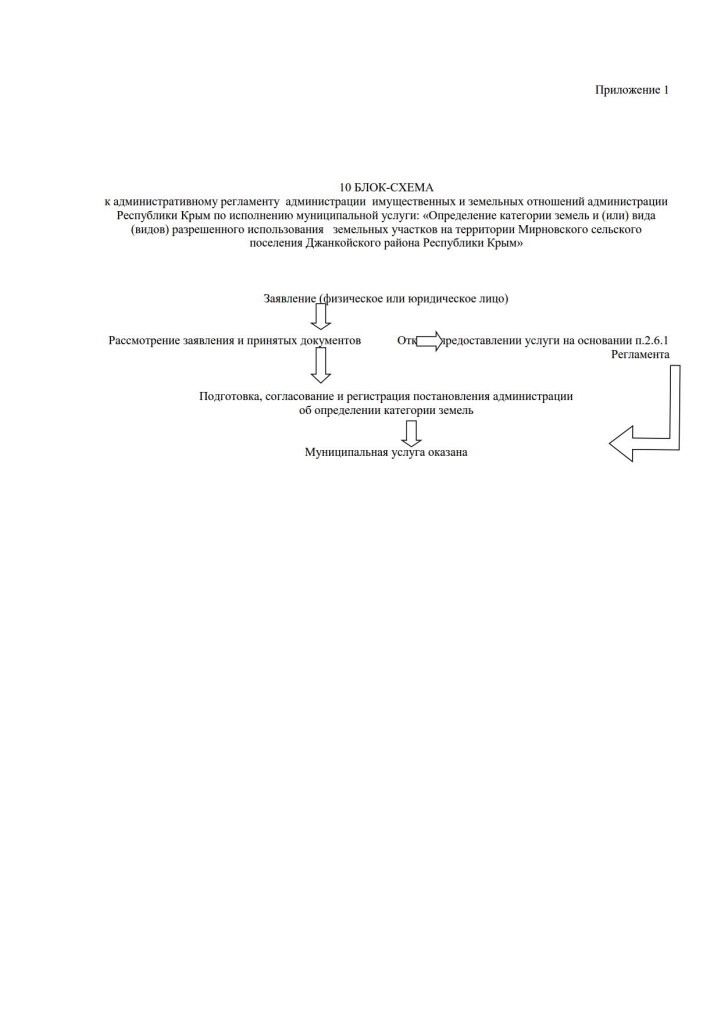                                                  ПОСТАНОВЛЕНИЕ                                    01 сентября 2016 г.                              с. Зыбины                                                                   №111                                                 ПОСТАНОВЛЕНИЕ                                    01 сентября 2016 г.                              с. Зыбины                                                                   №111Об утверждении административного регламента предоставления муниципальной услуги «Определение категории земель и (или) вида (видов) разрешенного использования ранее учтенных земельных участков на территории Зыбинского сельского поселения Белогорского района Республики Крым»№ п/пНаименование документаКол-во листов 11Для физического лица:— копия документа, подтверждающего личность гражданинаДля юридического лица:— копия устава, заверенная юридическим лицом;-копия свидетельства о государственной регистрации юридического лица, заверенная данным юридическим лицом;— копия свидетельства о постановке на учет в налоговом органе Российской Федерации2копия документа, подтверждающего соответствующие полномочия представителя заявителя (при подаче заявления представителем заявителя)3копия правоустанавливающего документа на земельный участок (при наличии)4копия решения о предоставлении земельного участка5копия правоустанавливающего документа на здания, расположенные на земельном участке6копия кадастрового паспорта земельного участка (при наличии)